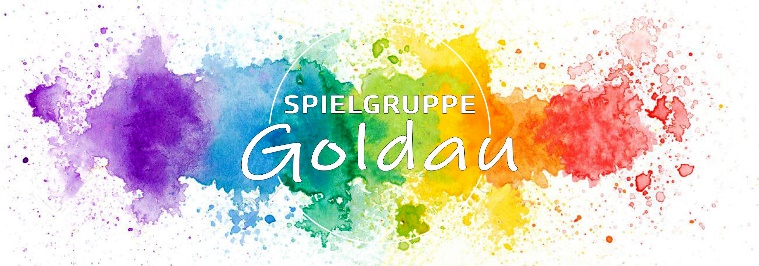 NotfallblattKindName:  …………………………….……	   	Vorname:  ……………………………………..Adresse:  ………………………………     	PLZ/Ort:  ………………………………………..Geburtsdatum:  …………………….	  	Muttersprache:  …………………………….Eltern (Im Notfall zu erreichen)Name Mutter:  …………………………….	Name Vater:  …………………………………Telefon: ……………………………………….	Telefon: ………………………………………..Mobile:  ……………………………………….	Mobile:  ……………………………..…………HausarztName:  ……………………………..…….	Telefon:  ……………………………..………..KrankheitenLeidet Ihr Kind unter chronischen Krankheiten oder unter Allergien (Asthma, Neurodermitis...)?  Nein    JA, welche? ……………………………………………………………………………………………………………..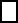 Muss Ihr Kind Medikamente einnehmen?  Nein    JA, welche? ……………………………………………………………………………………………………………..Dürfen Ihrem Kind im Notfall homöopathische Mittel verabreicht werden?  Ja        Nein     Wenn NEIN, welche Mittel sonst?  ……………………………………………………………….Bemerkungen, Anliegen oder besondere Massnahmen: ……………………………………………………….……………………………………………………………………………………………………………………………………………..……………………………………………………………………………………………………………………………………………..……………………………………………………………………………………………………………………………………………..Wichtig: Ihre Informationen werden vertraulich behandelt! Im Krankheitsfall bitte genauere Informationen beilegen. Versicherung ist Sache der Teilnehmenden. Alle wichtigen Angaben zum Gesundheitszustand Ihres Kindes sind auf diesem Blatt vermerkt.Datum: …………………………..				Unterschrift der Eltern: ……………………………